ПРОЄКТ     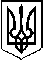 У К Р А Ї Н АП Е Р Е Г І Н С Ь К А   С Е Л И Щ Н А    Р А Д АВосьме демократичне скликанняДванадцята сесіяР І Ш Е Н Н Я_______.2021 № _____-12/2021смт. Перегінське  Про затвердження проектів землеустрою щодо відведення земельних ділянок                 Розглянувши заяви громадян,  документацію із землеустрою,  керуючись ст. 12, 116, 118, 122 ЗК України  та Законом  України «Про  місцеве самоврядування  в  Україні», враховуючи пропозиції комісії містобудування, будівництва, земельних відносин, екології та охорони навколишнього середовища, селищна рада    ВИРІШИЛА:1.Затвердити гр. Сагайдак проект землеустрою щодо відведення земельної ділянки площею 0, 2400га, кадастровий номер 2624882401:01:002:0127 для будівництва та обслуговування житлового будинку, господарських будівель і споруд (присадибна ділянка)    в с. Красне вул. Незалежності та передати дану ділянку у приватну власність.2.Затвердити гр. Совгану проект землеустрою щодо відведення земельної ділянклощею 0, 2400га, кадастровий номер 2624882401:01:002:0137 для будівництва та обслуговування житлового будинку, господарських будівель і споруд (присадибна ділянка)    в с. Красне вул. Незалежності та передати дану ділянку у приватну власність.3.Затвердити гр. Павлюку проект землеустрою щодо відведення земельної ділянки площею 0,2400га, кадастровий номер 2624882401:01:002:0097 для будівництва та обслуговування житлового будинку, господарських будівель і споруд (присадибна ділянка)    в с. Красне вул. Незалежності та передати дану ділянку у приватну власність.4.Затвердити гр. Павлюк проект землеустрою щодо відведення земельної ділянки площею 0, 2400га, кадастровий номер 2624882401:01:002:0100 для будівництва та обслуговування житлового будинку, господарських будівель і споруд (присадибна ділянка)    в с. Красне вул. Незалежності та передати дану ділянку у приватну власність.5.Затвердити гр. Олійник проект землеустрою щодо відведення земельної ділянки площею 0,1427га, кадастровий номер 2624855800:01:007:0928 для ведення особистого селянського господарства смт. Перегінське урочище  «Весмерик» та передати дану земельну ділянку у приватну  власність.6.Затвердити гр. Олійник Н. А. проект землеустрою щодо відведення земельної ділянки площею 0,0460га, кадастровий номер 2624855800:01:007:0929 для ведення особистого селянського господарства смт. Перегінське урочище  «Біля кладовища»» та передати дану земельну ділянку у приватну  власність.7.Затвердити гр. Столащук проект землеустрою щодо відведення земельної ділянки площею 0, 2404га, кадастровий номер 2624882401:01:002:0105 для будівництва та обслуговування житлового будинку, господарських будівель і споруд (присадибна ділянка)    в с. Красне вул. Незалежності та передати дану ділянку у приватну власність.8.Затвердити гр. Головенко проект землеустрою щодо відведення земельної ділянки площею 0, 2400га, кадастровий номер 2624882401:01:002:0234 для будівництва та обслуговування житлового будинку, господарських будівель і споруд (присадибна ділянка)    в с. Красне вул. Незалежності та передати дану ділянку у приватну власність.9.Затвердити гр. Петровському проект землеустрою щодо відведення земельної ділянки площею 0, 2400га, кадастровий номер 2624882401:01:001:0236 для будівництва та обслуговування житлового будинку, господарських будівель і споруд (присадибна ділянка)    в с. Красне вул. Незалежності та передати дану ділянку у приватну власність.10.Затвердити гр. Семко проект землеустрою щодо відведення земельної ділянки площею 0,1185га, кадастровий номер 2624855800:02:005:0263 для ведення особистого селянського господарства смт. Перегінське урочище «Бучники» та передати дану земельну ділянку у приватну  власність.11.Затвердити гр. Семко проект землеустрою щодо відведення земельної ділянки площею 0,0886га, кадастровий номер 2624855800:02:004:0273 для ведення особистого селянського господарства смт. Перегінське урочище «Королишино» та передати дану земельну ділянку у приватну  власність12.Затвердити гр. Кецман проект землеустрою щодо відведення земельної ділянки площею 0, 2400га, кадастровий номер 2624882401:01:002:0119 для будівництва та обслуговування житлового будинку, господарських будівель і споруд (присадибна ділянка)    в с. Красне вул. Незалежності та передати дану ділянку у приватну власність.13.Затвердити гр. Соломчаку, гр. Зіняку проект землеустрою щодо відведення земельної ділянки площею 0,2013га, кадастровий номер 2624883601:01:001:0387 для будівництва та обслуговування житлового будинку, господарських будівель і споруд (присадибна ділянка)  в с. Небилів вул. Шевченка, 59  та передати дану земельну ділянку у спільну сумісну власність  власність.14.Затвердити гр. Миговичу проект землеустрою щодо відведення земельної ділянки площею 0,2028га, кадастровий номер 2624883602:03:001:0015 для ведення особистого селянського господарства в с. Ловаги та передати дану земельну ділянку у приватну  власність.15.Затвердити гр. Миговичу проект землеустрою щодо відведення земельної ділянки площею 0,1392га, кадастровий номер 2624883601:02:002:0045 для ведення особистого селянського господарства в с. Небилів урочище «Сигла» та передати дану земельну ділянку у приватну  власність. 16.Затвердити гр. Миговичу проект землеустрою щодо відведення земельної ділянки площею 0,1519га, кадастровий номер 2624883601:02:001:0256 для ведення особистого селянського господарства в с. Небилів урочище «Забереж» та передати дану земельну ділянку у приватну  власність. 17.Затвердити гр. Миговичу проект землеустрою щодо відведення земельної ділянки площею 0,1195га, кадастровий номер 2624883601:02:002:0043 для ведення особистого селянського господарства в с. Небилів урочище «Мохнач» та передати дану земельну ділянку у приватну  власність. 18.Затвердити гр. Миговичу проект землеустрою щодо відведення земельної ділянки площею 0,0594га, кадастровий номер 2624883601:02:003:0062 для ведення особистого селянського господарства в с. Небилів урочище «Чорнозем» та передати дану земельну ділянку у приватну  власність. 19.Затвердити гр. Миговичу проект землеустрою щодо відведення земельної ділянки площею 0,0937га, кадастровий номер 2624883601:02:002:0044 для ведення особистого селянського господарства в с. Небилів урочище «Щебетівка» та передати дану земельну ділянку у приватну  власність. 20.Затвердити гр. Миговичу проект землеустрою щодо відведення земельної ділянки площею 0,1313га, кадастровий номер 2624883601:02:003:0061 для ведення особистого селянського господарства в с. Небилів урочище «Хмелиста» та передати дану земельну ділянку у приватну  власність. 21.Затвердити Дутці проект землеустрою щодо відведення земельної ділянки площею 0,0917га, кадастровий номер 2624855800:02:004:0275 для будівництва та обслуговування житлового будинку, господарських будівель і споруд (присадибна ділянка)  смт. Перегінське  вул. Зелена та передати дану земельну ділянку у приватну  власність.22.Затвердити гр. Головенку проект землеустрою щодо відведення земельної ділянки площею 0,2400га, кадастровий номер 2624882401:01:001:0235 для будівництва та обслуговування житлового будинку, господарських будівель і споруд (присадибна ділянка)  с. Красне  вул. Незалежності  та передати дану земельну ділянку у приватну  власність.23.Затвердити гр. Микитину проект землеустрою щодо відведення земельної ділянки площею 0,2400га, кадастровий номер 2624882401:01:002:0096 для будівництва та обслуговування житлового будинку, господарських будівель і споруд (присадибна ділянка)  с. Красне  вул. Незалежності  та передати дану земельну ділянку у приватну  власність.24.Затвердити гр. Ковалик проект землеустрою щодо відведення земельної ділянки площею 0,1879га, кадастровий номер 2624885201:01:003:0205 для ведення особистого селянського господарства в с. Сливки вул. Шевченка та передати дану земельну ділянку у приватну  власність. 25.Затвердити гр. Ковалик проект землеустрою щодо відведення земельної ділянки площею 0,4075га, кадастровий номер 2624885201:01:003:0206 для ведення особистого селянського господарства в с. Сливки вул. Шевченка та передати дану земельну ділянку у приватну  власність. 26.Затвердити гр. Блаженко проект землеустрою щодо відведення земельної ділянки площею 0,0620га, кадастровий номер 2624855800:02:004:0279 для ведення особистого селянського господарства смт. Перегінське урочище  «Панське» та передати дану земельну ділянку у приватну  власність.27.Затвердити гр. Блаженко проект землеустрою щодо відведення земельної ділянки площею 0,0796га, кадастровий номер 2624855800:02:004:0277 для ведення особистого селянського господарства смт. Перегінське урочище  «Бурачинець» та передати дану земельну ділянку у приватну  власність.28.Затвердити гр. Блаженко проект землеустрою щодо відведення земельної ділянки площею 0,0323га, кадастровий номер 2624855800:01:006:0194 для ведення особистого селянського господарства смт. Перегінське урочище  «Затока» та передати дану земельну ділянку у приватну  власність.29.Затвердити гр. Олексію проект землеустрою щодо відведення земельної ділянки площею 0,0615га, кадастровий номер 2624883601:02:001:0258 для ведення особистого селянського господарства в с. Небилів вул. Сагайдачного  та передати дану земельну ділянку у приватну  власність. 30.Затвердити гр. Олексію проект землеустрою щодо відведення земельної ділянки площею 0,0816га, кадастровий номер 2624883601:01:001:0388 для ведення особистого селянського господарства в с. Небилів вул. Сагайдачного  та передати дану земельну ділянку у приватну  власність. 31.Затвердити гр. Пулик проект землеустрою щодо відведення земельної ділянки площею 0,0884га, кадастровий номер 2624883601:02:001:0257 для ведення особистого селянського господарства в с. Небилів вул. Сагайдачного  та передати дану земельну ділянку у приватну  власність. 32.Затвердити гр. Яремин проект землеустрою щодо відведення земельної ділянки площею 0, 2402га, кадастровий номер 2624882401:01:002:0136 для будівництва та обслуговування житлового будинку, господарських будівель і споруд (присадибна ділянка)    в с. Красне вул. Незалежності та передати дану ділянку у приватну власність.33.Затвердити гр. Федоришину проект землеустрою щодо відведення земельної ділянки площею 0,2392га, кадастровий номер 2624882401:01:002:0138 для будівництва та обслуговування житлового будинку, господарських будівель і споруд (присадибна ділянка)    в с. Красне вул. Незалежності та передати дану ділянку у приватну власність.34.Затвердити гр. Федоришину проект землеустрою щодо відведення земельної ділянки площею 0,2403га, кадастровий номер 2624882401:01:002:0133 для будівництва та обслуговування житлового будинку, господарських будівель і споруд (присадибна ділянка)    в с. Красне вул. Незалежності та передати дану ділянку у приватну власність.35.Затвердити гр. Саюк проект землеустрою щодо відведення земельної ділянки площею 0,4940га, кадастровий номер 2624855800:02:004:0276 для ведення особистого селянського господарства в смт. Перегінське  урочище «За бродом» та передати дану земельну ділянку у приватну власність. 36.Затвердити гр. Саюк проект землеустрою щодо відведення земельної ділянки площею 0,2899га, кадастровий номер 2624855800:02:004:0281 для ведення особистого селянського господарства в смт. Перегінське  урочище «За бродом» та передати дану земельну ділянку у приватну власність. 37.Затвердити гр. Саюк проект землеустрою щодо відведення земельної ділянки площею 1,1532га, кадастровий номер 2624855800:02:004:0274 для ведення особистого селянського господарства в смт. Перегінське  урочище «Кути» та передати дану земельну ділянку у приватну власність. 38.Затвердити гр. Саюку проект землеустрою щодо відведення земельної ділянки площею 1,0411га, кадастровий номер 2624855800:02:004:0278 для ведення особистого селянського господарства в смт. Перегінське  урочище «Панське» та передати дану земельну ділянку у приватну власність. 39.Затвердити гр. Салижину Р. І. проект землеустрою щодо відведення земельної ділянки площею 0,2392га, кадастровий номер 2624882401:01:003:0143 для ведення особистого селянського господарства    в с. Красне вул. Франка та передати дану ділянку у приватну власність.40.Затвердити гр. Федорію проект землеустрою щодо відведення земельної ділянки площею 0,2400га, кадастровий номер 2624882401:01:002:0109 для будівництва та обслуговування житлового будинку, господарських будівель і споруд (присадибна ділянка)  с. Красне  вул. Незалежності  та передати дану земельну ділянку у приватну  власність.41.Затвердити гр. Черпак проект землеустрою щодо відведення земельної ділянки площею 0,2400га, кадастровий номер 2624882401:01:002:0131 для будівництва та обслуговування житлового будинку, господарських будівель і споруд (присадибна ділянка)  с. Красне  вул. Незалежності  та передати дану земельну ділянку у приватну  власність.42.Затвердити гр. Сеничу П. Я. проект землеустрою щодо відведення земельної ділянки площею 0,2400га, кадастровий номер 2624882401:01:002:0130 для будівництва та обслуговування житлового будинку, господарських будівель і споруд (присадибна ділянка)  с. Красне  вул. Незалежності  та передати дану земельну ділянку у приватну  власність.43.Затвердити гр. Сеничу проект землеустрою щодо відведення земельної ділянки площею 0,2400га, кадастровий номер 2624882401:01:002:0122 для будівництва та обслуговування житлового будинку, господарських будівель і споруд (присадибна ділянка)  с. Красне  вул. Незалежності  та передати дану земельну ділянку у приватну  власність.44.Затвердити гр. Сеничу проект землеустрою щодо відведення земельної ділянки площею 0,2400га, кадастровий номер 2624882401:01:002:0125 для будівництва та обслуговування житлового будинку, господарських будівель і споруд (присадибна ділянка)  с. Красне  вул. Незалежності  та передати дану земельну ділянку у приватну  власність.45.Затвердити гр. Липаю проект землеустрою щодо відведення земельної ділянки площею 0,0574га, кадастровий номер  2624855800:02:001:0144 для ведення особистого селянського господарства в смт. Перегінське  вул. Богуна та передати дану земельну ділянку у приватну власність. 46.Затвердити гр. Романко проект землеустрою щодо відведення земельної ділянки площею 0,1105га, кадастровий номер 2624855800:02:005:0272 для ведення особистого селянського господарства в смт. Перегінське урочище  «Весмерик» та передати дану земельну ділянку у приватну  власність.47.Затвердити гр. Мошурі проект землеустрою щодо відведення земельної ділянки площею 0,0567га, кадастровий номер 2624855800:02:005:0275 для ведення особистого селянського господарства в смт. Перегінське урочище  «Весмерик» та передати дану земельну ділянку у приватну  власність.48.Затвердити гр. Халус проект землеустрою щодо відведення земельної ділянки площею 0,0867га, кадастровий номер 2624882401:01:013:0378 для будівництва та обслуговування житлового будинку, господарських будівель і споруд (присадибна ділянка) в смт. Перегінське вул. Морозенка  та передати дану земельну ділянку у приватну  власність.49.Затвердити гр. Кривуну проект землеустрою щодо відведення земельної ділянки площею 0,1001га, кадастровий номер  2624886701:01:002:0203 для ведення особистого селянського господарства в с. Ясень вул. Нова та передати дану земельну ділянку у приватну власність. 50.Затвердити гр. Павлишак проект землеустрою щодо відведення земельної ділянки площею 0,1514га, кадастровий номер  2624884102:05:003:0274 для ведення особистого селянського господарства в с. Гриньків урочище «Плаїк» та передати дану земельну ділянку у приватну власність. 51.Затвердити гр. Скрипці проект землеустрою щодо відведення земельної ділянки площею 0,0463га, кадастровий номер 2624855800:02:005:0274 для ведення особистого селянського господарства в смт. Перегінське урочище  «Горбища» та передати дану земельну ділянку у приватну  власність.52.Затвердити гр. Скрипці проект землеустрою щодо відведення земельної ділянки площею 0,1126га, кадастровий номер 2624855800:02:005:0271 для ведення особистого селянського господарства в смт. Перегінське урочище  «Весмерик» та передати дану земельну ділянку у приватну  власність.53.Затвердити гр. Мельнику проект землеустрою щодо відведення земельної ділянки площею 0,1565га, кадастровий номер 2624855802:03:002:0137 для ведення особистого селянського господарства в с. Закерничне  урочище  «Мочар» та передати дану земельну ділянку у приватну  власність.54.Затвердити гр. Мельнику проект землеустрою щодо відведення земельної ділянки площею 0,0476га, кадастровий номер 2624855800:01:007:0933 для ведення особистого селянського господарства в смт. Перегінське  вул. Руданського та передати дану земельну ділянку у приватну  власність.55.Затвердити гр. Савків проект землеустрою щодо відведення земельної ділянки площею 0,3759га, кадастровий номер 2624883604:04:001:0140 для ведення особистого селянського господарства в с. Слобода Небилівська урочище «Римаково» та передати дану земельну ділянку у приватну  власність.56.Затвердити гр. Корнутичу проект землеустрою щодо відведення земельної ділянки площею 0,0431га, кадастровий номер 2624855800:02:003:0261 для ведення особистого селянського господарства в смт. Перегінське вул.. С.Стрільців та передати дану земельну ділянку у приватну  власність.57.Затвердити гр. Гашуку проект землеустрою щодо відведення земельної ділянки площею 0,2388га, кадастровий номер 2624882401:01:002:0134 для будівництва та обслуговування житлового будинку, господарських будівель і споруд (присадибна ділянка)  в с. Красне  вул. Незалежності  та передати дану земельну ділянку у приватну  власність.58.Затвердити гр. Мельник проект землеустрою щодо відведення земельної ділянки площею 0,2394га, кадастровий номер 2624882401:01:002:0099 для будівництва та обслуговування житлового будинку, господарських будівель і споруд (присадибна ділянка)  в с. Красне  вул. Незалежності  та передати дану земельну ділянку у приватну  власність.59.Затвердити гр. Павлечко проект землеустрою щодо відведення земельної ділянки площею 0,2391га, кадастровий номер 2624882401:01:002:0107 для будівництва та обслуговування житлового будинку, господарських будівель і споруд (присадибна ділянка)  в с. Красне  вул. Незалежності  та передати дану земельну ділянку у приватну  власність.60.Затвердити гр. Котику  проект землеустрою щодо відведення земельної ділянки площею 0,1068га, кадастровий номер 2624883604:04:001:0149 для ведення особистого селянського господарства в с. Слобода Небилівська урочище «В лозах» та передати дану земельну ділянку у приватну  власність.61.Затвердити гр. Країло проект землеустрою щодо відведення земельної ділянки площею 0,2400га, кадастровий номер 2624882401:01:002:0140 для будівництва та обслуговування житлового будинку, господарських будівель і споруд (присадибна ділянка)  в с. Красне  вул. Незалежності  та передати дану земельну ділянку у приватну  власність.62.Затвердити гр. Вацеба проект землеустрою щодо відведення земельної ділянки площею 0,1314га, кадастровий номер 2624883604:04:001:0144 для ведення особистого селянського господарства в с. Слобода Небилівська урочище «Беріжки» та передати дану земельну ділянку у приватну  власність.63.Затвердити гр. Рошко проект землеустрою щодо відведення земельної ділянки площею 0,1184га, кадастровий номер 2624883604:04:001:0148 для ведення особистого селянського господарства в с. Слобода Небилівська урочище «Гарт» та передати дану земельну ділянку у приватну  власність.64.Затвердити гр. Рошко Оксані проект землеустрою щодо відведення земельної ділянки площею 0,0703га, кадастровий номер 2624883604:04:001:0150 для ведення особистого селянського господарства в с. Слобода Небилівська урочище «Город» та передати дану земельну ділянку у приватну  власність.65.Затвердити гр. Рошко проект землеустрою щодо відведення земельної ділянки площею 0,1482га, кадастровий номер 2624883604:04:001:0154 для ведення особистого селянського господарства в с. Слобода Небилівська урочище «Довга нива» та передати дану земельну ділянку у приватну  власність.66.Затвердити гр. Яремчук проект землеустрою щодо відведення земельної ділянки площею 0,2334га, кадастровий номер 2624883604:04:001:0141 для ведення особистого селянського господарства в с. Слобода Небилівська урочище «Чертежина» та передати дану земельну ділянку у приватну  власність.67.Затвердити гр. Миндюку проект землеустрою щодо відведення земельної ділянки площею 0,1860га, кадастровий номер 2624883604:04:001:0152 для ведення особистого селянського господарства в с. Слобода Небилівська урочище «Біля Сливачки» та передати дану земельну ділянку у  власність.68.Затвердити гр. Миндюку проект землеустрою щодо відведення земельної ділянки площею 0,2568га, кадастровий номер 2624883604:04:001:0147 для ведення особистого селянського господарства в с. Слобода Небилівська урочище «Буковина» та передати дану земельну ділянку у  власність.69.Затвердити гр. Миндюку проект землеустрою щодо відведення земельної ділянки площею 0,1669га, кадастровий номер 2624883604:04:001:0142 для ведення особистого селянського господарства в с. Слобода Небилівська урочище «Слобода» та передати дану земельну ділянку у приватну  власність.70.Затвердити гр. Василинюк проект землеустрою щодо відведення земельної ділянки площею 0,0832га, кадастровий номер 2624885201:01:001:0240 для ведення особистого селянського господарства в с. Сливки  урочище «Заріка»  та передати дану земельну ділянку у  власність.71.Затвердити гр. Дроцюк проект землеустрою щодо відведення земельної ділянки площею 0,2161га, кадастровий номер 2624855800:01:011:0274 для ведення особистого селянського господарства в смт. Перегінське урочище «Шпилькова вулиця» та передати дану земельну ділянку у  власність.72.Затвердити гр. Химяку проект землеустрою щодо відведення земельної ділянки площею 0,2500га, кадастровий номер 2624883601:02:001:0260 для будівництва та обслуговування житлового будинку, господарських будівель і споруд (присадибна ділянка)  в с. Небилів  вул. Сагайдачного  та передати дану земельну ділянку у  власність.73.Затвердити гр. Федорі проект землеустрою щодо відведення земельної ділянки площею 0,0628га, кадастровий номер 2624855800:02:004:0285 для ведення особистого селянського господарства в смт. Перегінське урочище «Бурачинець» та передати дану земельну ділянку у   власність.74.Затвердити гр. Федорі проект землеустрою щодо відведення земельної ділянки площею 0,0917га, кадастровий номер 2624855800:02:004:0282 для ведення особистого селянського господарства в смт. Перегінське урочище «На житі» та передати дану земельну ділянку у   власність.75.Затвердити гр. Тринчій проект землеустрою щодо відведення земельної ділянки площею 0,7462га, кадастровий номер 2624883604:04:002:0003 для ведення особистого селянського господарства в с. Слобода Небилівська урочище «Сигла» та передати дану земельну ділянку у    власність.76.Затвердити гр. Романко проект землеустрою щодо відведення земельної ділянки площею 0,0690га, кадастровий номер 2624855800:01:006:0195 для ведення особистого селянського господарства в смт. Перегінське  урочище «Затока» та передати дану земельну ділянку у   власність.77.Затвердити гр. Романко проект землеустрою щодо відведення земельної ділянки площею 0,0325га, кадастровий номер 2624855800:02:004:0284 для ведення особистого селянського господарства в смт. Перегінське  урочище «Панське» та передати дану земельну ділянку у   власність.78.Затвердити гр. Мельнику   проект землеустрою щодо відведення земельної ділянки площею 0,1200га, кадастровий номер 2624855800:02:005:0277 для індивідуального садівництва в смт. Перегінське  урочище «Весмерик» та передати дану земельну ділянку у   власність.79.Затвердити гр. Семку проект землеустрою щодо відведення земельної ділянки площею 0,1200га, кадастровий номер 2624855800:02:005:0276 для індивідуального садівництва в смт. Перегінське  урочище «Весмерик» та передати дану земельну ділянку у   власність.80.Затвердити гр. Сібілєвій проект землеустрою щодо відведення земельної ділянки площею 0, 2035га, кадастровий номер 2624882401:01:002:0142 для будівництва та обслуговування житлового будинку, господарських будівель і споруд (присадибна ділянка)    в с. Красне урочище «За поточиною біля Данка» та передати дану ділянку у   власність.81.Затвердити гр. Гашуку проект землеустрою щодо відведення земельної ділянки площею 0, 2400га, кадастровий номер 2624882401:01:001:0242 для будівництва та обслуговування житлового будинку, господарських будівель і споруд (присадибна ділянка)    в с. Красне вул. Незалежності та передати дану ділянку у   власність.82.Затвердити гр. Ганцюк проект землеустрою щодо відведення земельної ділянки площею 0,0779га, кадастровий номер 2624855800:01:008:0321 для ведення особистого селянського господарства в смт. Перегінське  вул. Радова Права та передати дану земельну ділянку у   власність.83.Затвердити гр. Фединяк проект землеустрою щодо відведення земельної ділянки площею 0,1558га, кадастровий номер 2624883601:02:002:0049 для ведення особистого селянського господарства в с. Небилів урочище «Мохнач» та передати дану земельну ділянку у    власність.84.Затвердити гр. Фединяк проект землеустрою щодо відведення земельної ділянки площею 0,0513га, кадастровий номер 2624883601:02:002:0051 для ведення особистого селянського господарства в с. Небилів урочище «Мохнач» та передати дану земельну ділянку у    власність.85.Затвердити гр. Фединяк проект землеустрою щодо відведення земельної ділянки площею 0,0496га, кадастровий номер 2624883601:02:002:0050 для ведення особистого селянського господарства в с. Небилів урочище «Мохнач» та передати дану земельну ділянку у    власність.86.Затвердити гр. Фединяк проект землеустрою щодо відведення земельної ділянки площею 0,0390га, кадастровий номер 2624883601:02:002:0048 для ведення особистого селянського господарства в с. Небилів урочище «Мохнач» та передати дану земельну ділянку у    власність.87.Затвердити гр. Патрійчуку проект землеустрою щодо відведення земельної ділянки площею 0,1200га, кадастровий номер 2624855800:02:005:0278 для індивідуального садівництва в смт. Перегінське  урочище «Весмерик» та передати дану земельну ділянку у   власність.88.Затвердити гр. Абраму проект землеустрою щодо відведення земельної ділянки площею 0,1027га, кадастровий номер 2624855802:03:003:0203 для будівництва та обслуговування житлового будинку, господарських будівель і споруд (присадибна ділянка) в с. Закерничне вул. Лісова  та передати дану земельну ділянку у  власність.89.Затвердити гр. Миговичу проект землеустрою щодо відведення земельної ділянки площею 0,2036га, кадастровий номер 2624855800:01:011:0275 для ведення особистого селянського господарства в смт. Перегінське  урочище «За селом» та передати дану земельну ділянку у   власність.90.Затвердити гр. Андрішаку проект землеустрою щодо відведення земельної ділянки площею 0,1500га, кадастровий номер 2624855800:02:005:0281 для будівництва та обслуговування житлового будинку, господарських будівель і споруд (присадибна ділянка) в смт. Перегінське урочище «Юхнівці»  та передати дану земельну ділянку у  власність.91.Затвердити гр. Максимець  проект землеустрою щодо відведення земельної ділянки площею 0,0666га, кадастровий номер 2624855800:02:004:0283 для ведення особистого селянського господарства в смт. Перегінське урочище  «Бурачинець» та передати дану земельну ділянку у   власність.92.Затвердити гр. Візнович  проект землеустрою щодо відведення земельної ділянки площею 0,1525га, кадастровий номер 2624855800:02:005:0273 для ведення особистого селянського господарства в смт. Перегінське урочище  «Юхнівці» та передати дану земельну ділянку у   власність.93.Затвердити гр. Лаюк проект землеустрою щодо відведення земельної ділянки площею 0,1608га, кадастровий номер 2624883604:04:001:0155 для ведення особистого селянського господарства в с. Слобода Небилівська урочище «Слобода» та передати дану земельну ділянку у    власність.94.Затвердити гр. Депутату проект землеустрою щодо відведення земельної ділянки площею 0,0590га, кадастровий номер 2624855800:02:005:0283 для ведення особистого селянського господарства в смт. Перегінське урочище  «Весмерик» та передати дану земельну ділянку у    власність.95.Затвердити гр. Семковичу учасник АТО\ООС  проект землеустрою щодо відведення земельної ділянки площею 0,1200га, кадастровий номер 2624855800:02:005:0282_ для індивідуального садівництва в смт. Перегінське  урочище «Весмерик» та передати дану земельну ділянку у   власність.96.Затвердити гр. Вагилевичу проект землеустрою щодо відведення земельної ділянки площею 0,5617га, кадастровий номер  2624886701:01:004:0165 для ведення особистого селянського господарства в с. Ясень  та передати дану земельну ділянку у   власність. 97.Затвердити гр. Вагилевичу проект землеустрою щодо відведення земельної ділянки площею 0,0774га, кадастровий номер  2624886702:08:001:0029 для ведення особистого селянського господарства в с. Лази  та передати дану земельну ділянку у   власність. 98.Затвердити гр. Вагилевичу проект землеустрою щодо відведення земельної ділянки площею 0,4558га, кадастровий номер  2624884102:05:004:0132 для ведення особистого селянського господарства в с. Гриньків вул. І.Франка  та передати дану земельну ділянку у   власність. 99.Затвердити гр. Мельникович  проект землеустрою щодо відведення земельної ділянки площею 0,0890га, кадастровий номер 2624855800:01:008:0322 для ведення особистого селянського господарства в смт. Перегінське по вул.. Радова Права та передати дану земельну ділянку у    власність.100.Затвердити гр. Марко проект землеустрою щодо відведення земельної ділянки площею 0,0219га, кадастровий номер 2624855800:01:007:0932 для ведення особистого селянського господарства в смт. Перегінське по вул. Глібова та передати дану земельну ділянку у    власність.101.Затвердити гр. Кулику проект землеустрою щодо відведення земельної ділянки площею 0,0219га, кадастровий номер 2624855800:01:009:0580 для ведення особистого селянського господарства в смт. Перегінське по вул. Сагайдачного та передати дану земельну ділянку у    власність.102.Затвердити гр. Абрам проект землеустрою щодо відведення земельної ділянки площею 0,1477га, кадастровий номер 2624855800:02:005:0284 для ведення особистого селянського господарства в смт. Перегінське  урочище «Бучники» та передати дану земельну ділянку у    власність.103.Затвердити гр. Шляхтичу проект землеустрою щодо відведення земельної ділянки площею 0,1200га, кадастровий номер 2624855800:02:005:0280 для індивідуального садівництва в смт. Перегінське  урочище «Весмерик» та передати дану земельну ділянку у   власність.104.Затвердити гр. Мошурі проект землеустрою щодо відведення земельної ділянки площею 0,3500га, кадастровий номер 2624855800:02:005:0279 для ведення особистого селянського господарства в смт. Перегінське  урочище «Весмерик» та передати дану земельну ділянку у    власність.105.Затвердити гр. Бойку проект землеустрою щодо відведення земельної ділянки площею 0,1539га, кадастровий номер 2624855800:01:010:0476 для ведення особистого селянського господарства в смт. Перегінське  по вул. Велика та передати дану земельну ділянку у    власність.106. Контроль за виконанням даного рішення покласти на комісію містобудування, будівництва, земельних відносин, екології та охорони навколишнього середовища (Пайш І.М.) Селищний голова 						                         Ірина ЛЮКЛЯН